 Ecole de tennis Vautour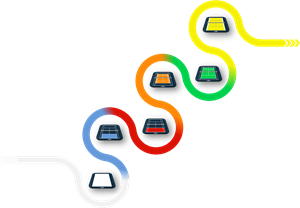 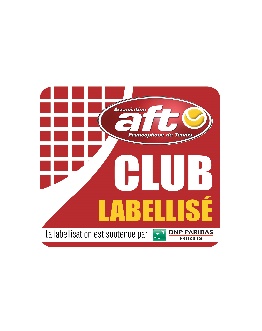 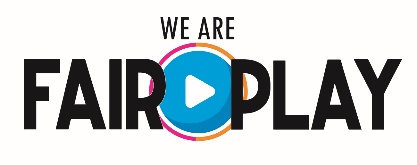 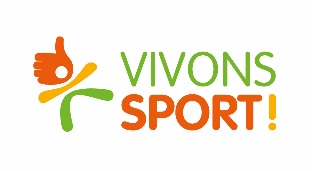 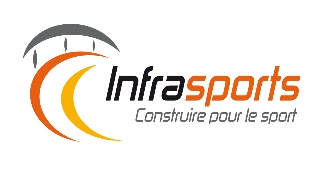 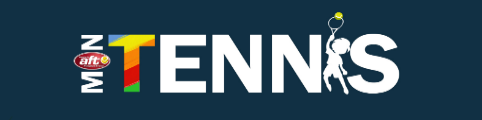 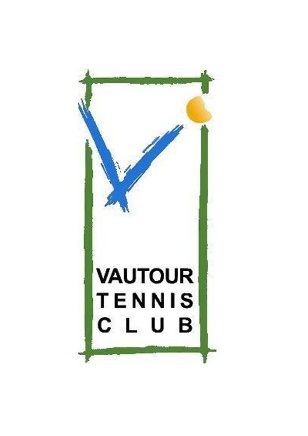 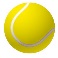 Stages des vacances de Pâques 2021Semaine 1 : du lundi 05/04/2021 au vendredi 09/04/2021Semaine 2 : du lundi 12/04/2021 au vendredi 16/04/2021Une garderie est assurée chaque jour à 8h30 et jusque 16h30. Les inscriptions doivent parvenir pour le 02/04/2021 au plus tard et se prendront uniquement par ordre d’arrivée :Par mail : beirnaert.nick@gmail.comPar téléphone : 0470/890.157Bulletin d’inscriptionLe paiement s’effectuera le premier jour de stage. En cas de nombre insuffisant d’inscriptions, nous nous réservons le droit d’annuler le stage.FormatAgeQuand ?PrixBaby-tennisBlanc – Bleu2016 et aprèsJournée complèteHoraire : de 9h à 16h85 €Mini-tennisBleu – Rouge – Orange2012 – 2013 -2014 - 2015Demi-journéeHoraire : de 9h à 12h85 €Mini-tennisBleu – Rouge – Orange2012 – 2013 -2014 - 2015Journée complèteHoraire :  de 9h à 16h110 €Tennis Vert - Jaune2011 et avantDemi-journée Horaire : de 13h à 16h90 €Tennis Vert - Jaune2011 et avantJournée complèteHoraire :  de 9h à 16h120 €Nom :Prénom :Date de NaissanceTél. :Adresse :CP :Ville :Mail :Formule :Format :Semaine ?Semaine ?Semaine ?